МЕНЮ на    23 сентября              2022 г 						Неделя – первая, день –5-ый						                                                                                                                                               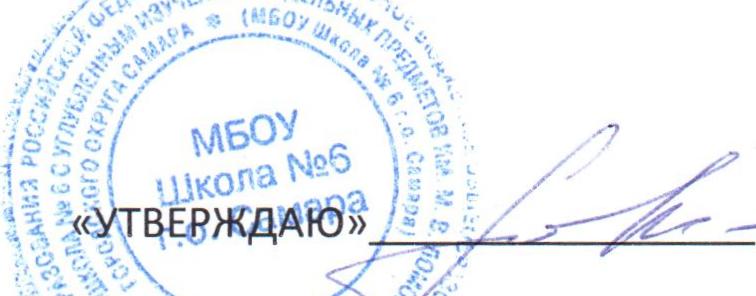 		                                                                                                                                       Заместитель директора по УВР Моргачева Н.А.	Прием пищи, наименования блюдаМасса порции№ технологической картыПищевые веществаПищевые веществаПищевые веществаПищевые веществаЭнергет.   ценностьПрием пищи, наименования блюдаМасса порции№ технологической картыБелки г.Жиры       г.Углеводы г.С   мг.Энергет.   ценностьзавтракзавтракзавтракКаша ячневая  молочная2001855,97,527,60,5202,3Батон с маслом, сыром25/5/ 7,535,79,315,40,1169,0Чай с сахаром1803920,320,1116,423,2430,9Итого за прием пищи:11,9216,9159,423,84402,2Второй завтракВторой завтракВторой завтракяблоко1003680,40,49,810,047,0Итого за прием пищи:0,40,49,810,047,0обедобедобедБульон куриный с гренками.180/458112,610,317,63,7212,8Кнели из мяса кур8031214,116,35,30,6223,8овощи тушеные1501371,552,58,957,4565,15Сок фруктовый1453990,9018,73,6077,4Итого за прием пищи:29,1529,150,5515,35579,15Уплотненный полдникУплотненный полдникУплотненный полдникПудинг из творога со сметанным соусом140/3023520,916,115,70,2305,4Какао  с  молоком1803973,03,114,00,596,7пряники301,81,422,50109,8Итого за прием пищи:25,720,652,20,7470,4Стоимость:   137,63      руб. Всего за день:Всего за день:67,1767,01171,9729,891498,75